Check Sheet for M. Sc. Thesis Proposal and Topic ApprovalCertified that the Synopsis/Topic approval report is according to the approved format and items listed in Check Sheet.M.Sc. Thesis Proposal Title of M Sc Thesis Topic Proposal 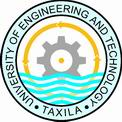 Submitted By Name of Student Student’s Registration NumberSupervisorName of SupervisorDesignation Co-Supervisor (if any)Name of Co-SupervisorDesignation and AffiliationDEPARTMENT OF ELECTRICAL ENGINEERING UNIVERSITY OF ENGINEERING AND TECHNOLOGYTAXILAMonth YearTable of ContentsProblem Statement				 					4Aims & Objectives									4Literature Review									5Methodology of Research			5Utilization of Research Results		 					6Work Schedule Plan			6Budget Description									7References										7Curriculum Vitae										9Undertaking										9Supervisor’s Comments			           				10Board of Post Graduate Studies Remarks						10 Problem StatementA problem statement is a concise description of the research question that needs to be addressed. References are not required to be cited in text of problem statement.Aims & ObjectivesAims and objectives are a foundation on which the entire project is constructed, so they need to be sturdy and durable. (Before writing read carefully brief note on Aims & Objectives given at the end Annex-I.)No paragraph required here. Write aims and objectives using brief and crisp statements numbered like a), b) Literature ReviewA literature review is an account of what has been published on a topic by accredited scholars and researchers. It is an evaluative comparison of various pieces of research and it must have connection with your research problem. Research is required to be the continuation preferably from Journal papers and may be from well-reputed conferences organized by renowned societies such as IEEE, IEE, ACM, etcScholars are required to observe followings while writing literature review: All the references are required to be cited in literature review section like [1], [2], …Methodology of Research	.Work Schedule PlanSample of work schedule is given below.Collection of literature			Two WeeksStudy of Literature				Two WeeksAnalysis of Proposed Scheme		One MonthPreparation of Scheme/Model		One MonthImplementation of Scheme/Model		One MonthAnalysis and Simulation 			One MonthResult Formulation				Two WeeksFinal Write-up & Thesis Submission 	Two Weeks6.1	 Proposed Time ScheduleSample is given below.Budget DescriptionWrite about budget required for the proposed research here. Do mention about that how the equipment/experimental setup required will be arranged. E.g., experimental setup is present in university or some other organization’s setup will be used or funding is required for the execution of proposed research. 	ReferencesCitation of References at proper location in literature review is required. Write the references in the same order as are cited in text. Use the following format for references. Example Journal Paper: Peter Hernon and Cheryl Metoyer-Duran, “Problem statements: An exploratory study of their function, significance, and form”, Library & Information Science Research, vol. 15, no. 1, pp. 71–92. Jan. 1993.Didier Le Gall, “MPEG: A video compression standard for multimedia applications,” Communications ACM, vol. 34, no. 4, pp. 46–58, April 1991.Example Conference Paper:Gulistan Raja and M. J. Mirza, “Performance comparison of advanced video coding H.264 standard with baseline H.263 and H.263+ standards,” in Proc. 4th IEEE International Symposium on Communications & Information Technologies, ISCIT 04, Sapporo, Japan, 2004, pp. 743–746.Example Book:Iain E.G. Richardson, Video Codec Design, Great Britain, John Wiley & Sons, 2003, ISBN: xx-yyyy-zzzz.Example Web Link:MPEG Software Simulation Group, “The MSSG homepage”, available on-line at http://www.mpeg.org/MPEG/  MSSG, 2004.Example Standard:ITU-T “Video Coding for low bit rate communication,” ITU-T Recommendation H.263; version 1, Nov 1995; version 2, Jan. 1998; version 3, Nov. 2000.Curriculum VitaeWrite down very briefly as per format given below:Detail of Courses:UndertakingI certify that research work titled “enter title of your research proposal here” is my own work. The work has not, in whole or in part, been presented elsewhere for assessment. Where material has been used from other sources it has been properly acknowledged /referred. Signature of StudentName of StudentRegistration NumberSupervisor’s CommentsSupervisor will give his pen picture on the proposed research workSignature of SupervisorName of SupervisorDesignation of SupervisorCollaborations (if any);Please provide here the details of collaborations (either from inside or outside the university) which you intend to make that may result in joint publication(s) with collaborators.Name and Signature of SupervisorBoard of Post Graduate Studies RemarksDo not write anything here. This is for office use only.INSTRUCTIONSAll headings and subheadings in Arial, font size 14, regular, non italic, Rest of the text in Arial, font size 12, regular, non italic. All text justified with line spacing: 1.5. Page Size: A4 with margins 1” on all sides. Proposals will not entertained above instructionsStudent will submit initial one copy before or on the due date. The proposal will be scrutinized and will be sent to the research supervisor. Then after student with the permission of supervisor will submit 6-copies with tape binding to the office of BoPGS on the meeting day.Proposals according to give framework and formatting will be entertained.Guide Lines for writing Aims & objectives are enclosed Annex-I1Title Page2Table of contents3Problem Statement4Aims & Objectives5Literature Review6Methodology of ResearchTheoretical StudiesExperimental Set UpMethod of AnalysisResult Expected7Utilization of Research Results8Work Schedule Plan9Budget Description10References11Curriculum Vitae12Undertaking13Board of Post Graduate Studies RemarksResearch ScholarResearch SupervisorDirector Postgraduate Studies, EEDName________________Reg No. ______________Signature_____________Dated: ______________Name________________Signature_____________Dated: ______________Name: Dr. M. Obaid UllahSignature_____________Dated: ______________First paragraph: Very brief and to the point introduction of research area. Second Paragraph: 1. State the problem clearly which you have to solve in proposed research. Describe how the proposed research will be validatedAims: One or two is usually enough. However, one is preferred.ObjectivesObject oriented description of proposed research area with references cited as [1], [2], [3]…Review of relevant cutting edge research papers. Please keep this thing in mind that literature review is not a list of articles followed by a short summary what they are about. Discussion culminating to identify bottlenecks/challenges Potential avenues of further research Selected avenue with reference 4.1 Theoretical Studies: Write about the theoretical studies required4.2 Experimental Set Up: Describe about the experimental setup for proposal here.4.3. Method of Analysis: Discuss the method analysis to be used for the proposed research4.4 Result Expected: Write down the expected outcome from your research hereUtilization of Research Results: Write about the expected utilization of result results here.ActivityJan 16Jan 16Feb 16Mar 16Apr 16May 16Jun 16Jun 16Activity2wk2wk4wk4wk4wk4wk2wk2wkCollection of LiteratureStudy of LiteratureAnalysis of Proposed SchemePreparation of Schemes / ModelImplementation of Schemes/ModelAnalysis & SimulationResult FormulationFinal Write-up & Thesis Submission1.Name::2.Father’s Name::3.Reg. No.::4.Contact::5.Address::6.Phone::7.E-mail (s): 	:8.Courses Passed:(6)S. No.SubjectExam Held inGradeGPA12341.Name of Employer:2.Name of controlling officer:Yes/Noa.Does the literature review describe key bottlenecks and rate limiting factors associated with the relevant value chain?Does the literature review describe key bottlenecks and rate limiting factors associated with the relevant value chain?b.Are challenges and shortcomings in the existing solutions discussed?Are challenges and shortcomings in the existing solutions discussed?c.Does the proposed approach suggest how key bottlenecks will be removed?Does the proposed approach suggest how key bottlenecks will be removed?d.Does the proposed approach include high-level information like block diagrams/schematics etc. for proposed hardware/software solution?Does the proposed approach include high-level information like block diagrams/schematics etc. for proposed hardware/software solution?e.Does the timeframe of the proposed project match the proposed project activities?Does the timeframe of the proposed project match the proposed project activities?f.Key strength of the project:g.Any other comments:Sr. No.Name and DesignationAffiliation12345BoPGS in its _________ meeting held on ______-_______-_______ recommended                                                                rejected                  this proposal.